ГIАЛГIАЙ                                                            РЕСПУБЛИКА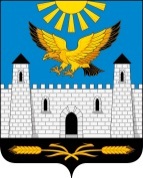 РЕСПУБЛИКА                                                     ИНГУШЕТИЯГОРОДСКОЙ СОВЕТ ДЕПУТАТОВ МУНИЦИПАЛЬНОГО ОБРАЗОВАНИЯ ГОРОДСКОЙ ОКРУГ ГОРОД КАРАБУЛАКЭЛДАРХА ГIАЛА СОВЕТ               386231, РИ, г. Карабулак, ул.Джабагиева, 142, Здание городского Совета депутатов, тел./(ф):88734 44-48-47, e-mail: gorsovet-06@mail.ru  РЕШЕНИЕ  №    4/2-4                                                                     "   27   "     апреля       2021 г."Об утверждении перечня недвижимого имущества (земельные участки), предлагаемого к передаче из собственности муниципального образования "Городской округ город Карабулак" в собственность Республики Ингушетия     В соответствии с Федеральным законом от 06.10.2003г. №131-ФЗ "Об общих принципах организации местного самоуправления в Российской Федерации", Положением о порядке управления и распоряжения имуществом, находящимся собственности муниципального образования "Городской округ город Карабулак", утвержденного решением городского Совета депутатов муниципального образования "Городской округ город Карабулак" от 26.02.2019 № 2/5-3, руководствуясь Уставом муниципального образования "Город Карабулак" городской Совет депутатов муниципального образования "Городской округ город Карабулак" решил:     1. Утвердить перечень недвижимого муниципального имущества (земельные участки), предлагаемого к передаче из собственности муниципального образования "Городской округ город Карабулак" безвозмездно в собственность Республики Ингушетия согласно приложению к настоящему решению.     2. Администрации муниципального образования "Городской округ город Карабулак" обеспечить в установленном порядке безвозмездную передачу земельных участков в собственность Республики Ингушетия.     3. Опубликовать настоящее решение в газете "Керда Ха" и разместить на официальном сайте администрации www.mokarabulak.ru.     4. Настоящее решение вступает в силу с момента его подписания.Председатель городского Совета депутатовмуниципального образования "Городской округ город Карабулак"                                         М.А. Мартазанов Глава муниципального образования"Городской округ город Карабулак"                                         М-Б.М. Осканов Приложение к решению городского Совета депутатовмуниципального образования "Городской округ город Карабулак"от 27 апреля 2021 года № 4/2-4Переченьнедвижимого имущества, предлагаемого к передаче из собственности муниципального образования "Городской округ город Карабулак" в собственность Республики Ингушетия№п/пНаименование имуществаМестоположение земельного участкаКадастровый номерПлощадь земельного участка, (кв. м.)Разрешенное использование земельного участка1Земли населенных пунктовг. Карабулак ул. Промысловая, б/н06:03:0000001:7320 000для строительства автобазы2Земли населенных пунктовг. Карабулак, ул. Осканова, б/н06:03:0100014:314000под промышленные предприятия3Земли населенных пунктовг. Карабулак, перекресток ул. Рабочая и Джабагиева06:03:0100007:6528для строительства аптеки4Земли населенных пунктовг. Карабулак ул. Промысловая, б/н06:03:0000001:114710000для производственных целей5Земли населенных пунктовг. Карабулак, ул. Осканова, б/н06:03:0100004:91332для установки антенно-мачтового сооружения базовой станции мобильной связи6Земли населенных пунктовг. Карабулак, ул. Промысловая06:03:0000001:77120 000для строительства стеклотарного завода7Земли населенных пунктовг. Карабулак06:03:0100007:197500под строительство административного здания8Земли населенных пунктовг. Карабулак06:03:0000001:43934567для строительства многоквартирного жилого дома9Земли населенных пунктовг. Карабулак, ул. Промысловая, б/н06:03:0100011:34800для строительства торгово-офисного здания10Земли населенных пунктовг. Карабулак06:03:0000001:4368150000для строительства фермы по разведению племенных лошадей11Земли населенных пунктовг. Карабулак, уличный газопровод пос. Щурс06:03:0000001:473557под объектами газового хозяйства12Земли населенных пунктовг. Карабулак, уличный газопровод пос. Щурс06:03:0100006:78011под объектами газового хозяйства13Земли населенных пунктовг. Карабулак06:03:0000000:9320000для строительства предприятия по розливу питьевой, газированной воды и плодово-ягодных соков14Земли населенных пунктовг. Карабулак06:03:0000001:49173818для размещения ж/д путей и их конструктивных элементов15Земли населенных пунктовг. Карабулак, ул. Промысловая-Вокзальная06:03:0000001:485130000для строительства предприятия по производству и выпуску строительных материалов16Земли населенных пунктовг. Карабулак ул. Промысловая, б/н06:03:0000001:504640000для строительства по переработке мяса птицы17Земли населенных пунктовг. Карабулак, ул. Промысловая б/н06:03:0000001:52986184для строительства многоквартирного жилого дома18Земли населенных пунктовг. Карабулак, ул. Чапаева д.5206:03:0100004:4648396,5для строительства ФОК19Земли населенных пунктовг. Карабулак, ул. Промысловая, б/н06:03:0000001:477230007для строительства асфальтного завода20Земли населенных пунктовг. Карабулак, ул. Джабагиева, д. 606:03:100007:6903730для строительства многоквартирного жилого дома21Земли населенных пунктовг. Карабулак, ул. Джабагиева д.1406:03:0100007:209901для строительства многоквартирного жилого дома22Земли населенных пунктовг. Карабулак, ул. Промысловая б/н06:03:0000001:22130000для разработки глиняного карьера23Земли населенных пунктовг. Карабулак, ул. Осканова, 2106:03:0100007:1695025для строительства детского сада24Земли населенных пунктовг. Карабулак, ул. Джабагиева, 4306:03:0000007:2131050для строительства многоквартирного дома25Земли населенных пунктовг. Карабулак, ул. Осканова, б/н06:03:0000000:111157под существующий ЛЭП и трансформаторные подстанции26Земли населенных пунктовг. Карабулак ул. Промысловая, б/н06:03:0000001:207120000для разработки глиняного карьера27Земли населенных пунктовг. Карабулак, ул. Промысловая, б/н06:03:0000001:541750000для строительства мясокомбината28Земли населенных пунктовг. Карабулак06:03:0000001:63620000для ведения строительных работ по разработке песчаного карьера29Земли населенных пунктовг. Карабулак06:03:0000001:54223900под среднеэтажную жилую застройку30Земли населенных пунктовг. Карабулак, Промысловая, б/н06:03:0000001:54216036под среднеэтажную жилую застройку31Земли населенных пунктовг. Карабулак, Промысловая, б/н06:03:0000001:4987125000для строительства многоквартирных жилых домов32Земли населенных пунктовг. Карабулак ,ул. Заречная, 5706:03:0000000:117119988недропользование33Земли населенных пунктовг. Карабулак , северо-восточная часть кадастрового квартала06:03:0100015:338000недропользование34Земли населенных пунктовг. Карабулак, северо-восточная часть кадастрового квартала06:03:0100015:3410000недропользование35Земли населенных пунктовг. Карабулак,  северо-восточная часть кадастрового квартала06:03:0100015:3515000недропользование36Земли населенных пунктовг. Карабулак06:03:0000001:459920000недропользование37Земли населенных пунктовг. Карабулак, ул. Джабагиева, 506:03:0100007:2362081для строительства многоквартирного жилого дома38Земли населенных пунктовг. Карабулак, ул. Джабагиева, 406:03:0100007:2202128для строительства многоквартирного жилого дома39Земли населенных пунктовг. Карабулак, ул. Рабочая06:03:0100007:8012569для строительства многоквартирного жилого дома40Земли населенных пунктовг. Карабулак, ул. Промысловая, б/н06:03:0000001:570630коммунальное обслуживание41Земли населенных пунктовг. Карабулак, ул. Джабагиева б/н06:03:0100008:1151200для строительства стоматологической клиники42Земли населенных пунктовг. Карабулак, перекресток ул. Промысловая и Джабагиева06:03:0100014:5141для установки торгового павильона43Земли населенных пунктовг. Карабулак, ул. Балкоева06:03:0100009:725100под строительство магазина44Земли населенных пунктовг. Карабулак, западная часть городского пруда06:03:0100010:1319289для строительства объектов зоны отдыха45Земли населенных пунктовг. Карабулак, юго-восточная часть кадастрового квартала06:03:0100010:912300для строительства объектов зоны отдыха46Земли населенных пунктовг. Карабулак, перекресток улиц Осканова -Загородная06:03:0100007:185640для строительства ФОК47Земли населенных пунктовг. Карабулак, ул. Джабагиева, 195 а06:03:0100008:387125для строительства коммерческого магазина48Земли населенных пунктовг. Карабулак, ул. Промысловая06:03:0000001:44464234под производственную базу49Земли населенных пунктовг. Карабулак, перекресток ул. Промысловая и Вокзальная06:03:0000001:44935616под растворобетонный цеха50Земли населенных пунктовг. Карабулак06:03:0100012:833000под размещение растворобетонного узла51Земли населенных пунктовг. Карабулак, ул. Промысловая, б/н06:03:0000001:50286500под производственную базу52Земли населенных пунктовг. Карабулак, ул. Промысловая, б/н06:03:000001:35154200для строительства станции технического обслуживания и ремонта транспортных средств53Земли населенных пунктовг. Карабулак06:03:0000001:537499,88для производственных целей54Земли населенных пунктовг. Карабулак, ул. Первомайская, 6106:03:0100004:9142000под многоквартирным жилым домом55Земли населенных пунктовг. Карабулак06:03:0000001:52355000под строительство газонакопительной компрессорной станции56Земли населенных пунктовг. Карабулак, ул. Промысловая, 1306:03:0100001:22711100для строительства многоквартирного жилого дома57Земли населенных пунктовг. Карабулак06:03:0100001:230541для размещения торгово-остановочного пункта58Земли населенных пунктовг. Карабулак, ул. Промысловая06:03:0100011:334419для строительства объектов торговли59Земли населенных пунктовг. Карабулак, ул. Промысловая, б/н06:03:0000001:500210000для среднеэтажной жилой застройки60Земли населенных пунктовг. Карабулак, ул. Степная, б/н06:03:0000001:504541для размещения торгово-остановочного пункта61Земли населенных пунктовг. Карабулак, ул. Шоссейная, б/н06:03:0100014:5141для установки торгового павильона62Земли населенных пунктовг. Карабулак, ул. Промысловая06:03:0000001:47542000под производственную базу63Земли населенных пунктовул. Осканова-Колхозная06:03:0100009:127627для установки торгового павильона64Земли населенных пунктовмежду улицами Дьякова и Новая Нефтяная06:03:0100001:232741для размещения торгово-остановочного пункта65Земли населенных пунктовг Карабулак, ул. Промысловая б/н06:03:0100001:2372420для строительства объектов торговли66Земли населенных пунктовг. Карабулак, ул. Кирова б/н06:03:0000001:5376900для строительства спортивного зала67Земли населенных пунктовг. Карабулак, ул. Кирова б/н06:03:0100004:125841для объектов придорожного сервиса68Земли населенных пунктовг. Карабулак, ул. Кирова б/н06:03:0000001:5378860для строительства объектов розничной торговли69Земли населенных пунктовг. Карабулак, ул. Кирова б/н06:03:0000001:5377559для строительства ремонтных мастерских и мастерских технического обслуживания70Земли населенных пунктовг. Карабулак, ул. Промысловая, б/н06:03:0000001:5420991для строительства магазина71Земли населенных пунктовг. Карабулак06:03:0000001:5303400для производственных целей72Земли населенных пунктовг. Карабулак, ул. Шоссейная б/н06:03:0100006:890677для строительства магазина73Земли населенных пунктовг. Карабулак, ул. Промысловая б/н06:03:0000001:475310000спорт74Земли населенных пунктовг. Карабулак перекресток улиц Степная и Промысловая06:03:0000001:53666649для строительства дома торжеств75Земли населенных пунктовг. Карабулак перекресток улиц Степная и Промысловая06:03:0000001:53655292для строительства кинотеатра76Земли населенных пунктовг. Карабулак перекресток улиц Степная и Промысловая06:03:0000001:573314997для строительства жилых многоквартирных домов77Земли населенных пунктовг. Карабулак перекресток улиц Степная и Промысловая06:03:0000001:1951872для строительства жилых многоквартирных домов78Земли населенных пунктовг. Карабулак06:03:0100011:431000для строительства общественного пункта питания79Земли населенных пунктовг. Карабулак06:03:0100011:421500для строительства общественного пункта питания80Земли населенных пунктовг. Карабулак, ул. Промысловая, б/н06:03:0100011:221350общественное питание81Земли населенных пунктовг. Карабулак, ул. Промысловая, б/н06:03:0000001:53373000для строительства медицинского центра82Земли населенных пунктовг. Карабулак, ул. Шоссейная, б/н06:03:0100005:113641для размещения торгово-остановочного пункта83Земли населенных пунктовг. Карабулак, ул. Рабочая, 1/206:03:0100010:1713096отдых (рекреация)84Земли населенных пунктовг. Карабулак, ул. Колхозная, 4106:03:0000001:22320300для индивидуальной жилой застройки85Земли населенных пунктовг. Карабулак, ул. Евлоева, 306:03:0000001:569241для размещения объектов придорожного сервиса86Земли населенных пунктовперекресток улиц Степная и Промысловая06:03:0000001:536411191для строительства жилых многоквартирных домов87Земли населенных пунктовг. Карабулак, ул. Рабочая, б/н06:03:0100010:2111850отдых (рекреация)88Земли населенных пунктовг. Карабулак, ул. Кирова, б/н06:03:0000001:5380516для строительства магазина89Земли населенных пунктовг. Карабулак, ул. Промысловая, б/н06:03:0100007:30872для установки торгового павильона90Земли населенных пунктовг. Карабулак, ул. Промысловая, 5406:03:0000001:2305000для строительства объектов автосервиса91Земли населенных пунктовг. Карабулак, ул. Промысловая, б/н06:03:0100011:4750для строительства магазина92Земли населенных пунктовг. Карабулак06:03:0000001:495620спорт93Земли населенных пунктовг. Карабулак06:03:0100003:21431500для строительства стройбазы94Земли населенных пунктовг. Карабулак, Промысловая, б/н06:03:0100011:2810000для строительства диагностического центра95Земли населенных пунктовг. Карабулак, Джабагиева, б/н06:03:0100008:70341для строительства магазина96Земли населенных пунктовг. Карабулак, ул. Промысловая, б/н06:03:0000001:11333004для производственных целей97Земли населенных пунктовг. Карабулак06:03:0100015:3646000недропользование98Земли населенных пунктовг. Карабулак, ул. Толстого06:03:0000001:58904627земельные участки общего пользования99Земли населенных пунктовг. Карабулак, ул. Промысловая, б/н06:03:0000001:50374942для размещения объектов электросетевого хозяйства100Земли населенных пунктовг. Карабулак, ул. Промысловая, б/н06:03:0100015:2965энергетика101Земли населенных пунктовг. Карабулак, ул. Промысловая, б/н06:03:0000001:5641108энергетика102Земли населенных пунктовг. Карабулак, ул. Промысловая, б/н06:03:0000001:21513369для производственных целей103Земли населенных пунктовг. Карабулак, ул. Промысловая, 5506:03:0000001:1589613используемый для сельскохозяйственной деятельности104Земли населенных пунктовг. Карабулак06:03:0000001:1131256396для ведения крестьянского (фермерского) хозяйства105Земли населенных пунктовг. Карабулак06:03:0000001:58004999для животноводства106Земли населенных пунктовг. Карабулак06:03:0000001:579100000для животноводства107Земли населенных пунктовг. Карабулак06:03:0100006:7464299под корпус птичника108Земли населенных пунктовг. Карабулак06:03:0000001:40064999для строительства животноводческого комплекса109Земли населенных пунктовг. Карабулак06:03:0000001:752296662,67для сельскохозяйственного производства110Земли населенных пунктовг. Карабулак, б/н06:03:0000001:522015000для строительства фермы111Земли населенных пунктовг. Карабулак06:03:0100012:9720000для ведения садоводства112Земли населенных пунктовг. Карабулак, (за Сунженским хребтом)06:03:0000001:535030000под строительство животноводческой фермы113Земли населенных пунктовг. Карабулак06:03:0000001:528730000для ведения крестьянского (фермерского) хозяйства114Земли населенных пунктовг. Карабулак06:03:0000001:54973177169для сельскохозяйственной деятельности115Земли населенных пунктовг. Карабулак06:03:0100008:69188400для ведения крестьянского (фермерского) хозяйства116Земли населенных пунктовг. Карабулак06:03:0000001:1144110000для ведения крестьянского (фермерского) хозяйства117Земли населенных пунктовг. Карабулак06:03:0000001:4931300000для ведения крестьянского (фермерского) хозяйства118Земли населенных пунктовг. Карабулак06:03:0000001:95100000для сельскохозяйственной деятельности119Земли населенных пунктовг. Карабулак06:03:0000001:91150000для сельскохозяйственной деятельности120Земли населенных пунктовг. Карабулак06:03:0000001:8640000для ведения крестьянского (фермерского) хозяйства121Земли населенных пунктовг. Карабулак06:03:0000001:4363150000для ведения крестьянского (фермерского) хозяйства122Земли населенных пунктовг. Карабулак06:03:0000001:4990200001для производства сельскохозяйственной продукции123Земли населенных пунктовг. Карабулак06:03:0000001:108200000для ведения крестьянского (фермерского) хозяйства124Земли населенных пунктовг. Карабулак06:03:0100002:585150000для ведения крестьянского (фермерского) хозяйства125Земли населенных пунктовг. Карабулак06:03:0000001:836500000для ведения крестьянского (фермерского) хозяйства126Земли населенных пунктовг. Карабулак, северная часть06:03:0000001:54551000000для выращивания зерновых и иных сельскохозяйственных культур127Земли населенных пунктовг. Карабулак06:03:0000001: 90150000для сельскохозяйственного использования128Земли населенных пунктовг. Карабулак06:03:0000001:541850000для ведения крестьянского (фермерского) хозяйства129Земли населенных пунктовг. Карабулак06:03:0000001: 5636400000для сельскохозяйственного использования130Земли населенных пунктовг. Карабулак06:03:0000001: 564380000для сельскохозяйственного использования131Земли населенных пунктовг. Карабулак06:03:0000001:1110000для ведения крестьянского (фермерского) хозяйства132Земли населенных пунктовг.Карабулак, ул. Промысловая, б/н.06:03:00 00 001:2054 000под строительство производственной базы 133Земли населенных пунктовг.Карабулак, ул. Промысловая, б/н.06:03:0000001:464013 000под строительство физкультурно-оздоровительного и гостиничного комплекса